School  of Food-Industry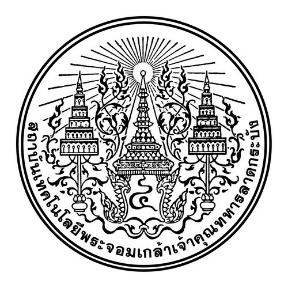 King Mongkut’s Institute of Technology LadkrabangComprehensive Examination Request Form (Written Exam)						    Date………..Month…………..….…Year……………Subject 	Comprehensive ExaminationTo		 Dean of the School of Food-IndustryAttachment	1 Copy of Transcript		Name………………………………………..………………………….Student ID……………………………………….Department…………………………………………………………I have been a student since semester………… Academic Year………………  ⬜ Main Thesis Advisor’s Name…………………………………………………..……………………………………………………  ⬜ Co-Thesis Advisor’s Name...……………………………………………………………………………………………………………..  ⬜ Main Independent Study Advisor’s Name…………………………………………………..……………………………...  ⬜ Co-Independent Study Advisor’s Name...………………………………………………………………………………………..I propose a request for the comprehensive examination in written form by I have complete all core courses in the curriculum.		Please kindly consider this request.							Yours sincerely,                               Signature…………………………………. Student   					                          (………………………………………….……)Approval from the AdvisorSignature................……………………… Advisor					        (……………….……………………………) Approval from the Chairman of the Curriculum    Signature................………………… Chairman					        (……………….……………………………) To	Dean	I have verified the student’s qualification and deemed to sign for approvalSignature…......................................................                                                        				(Mrs. Siriporn Thankaew)                                                                                              ...................................................